UČENJE NA DALJAVO		14.4.2020		TOREKDober dan! Prebudili ste se v nov dan, v nov začetek delovnega tedna. Upam, da ste praznike lepo preživeli, da ste se najedli dobrot ter se odpočili.:)Pa začnimo z današnjim delom: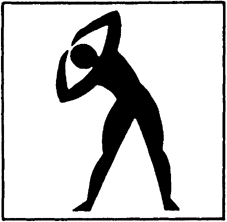 Dobro se pretegni, 3x globoko vdihni in izdihni ter naredi 5 počepov.SLOVENŠČINADZ str.53.Preberi 4 prošnje in sedaj odgovore (s celimi stavki) zapiši v zvezek.Kaj mora očka prinesti Alji?Katero knjigo potrebuje Bine?Kdo naj bi posodil knjigo Binetu?Ali bi šel Juš na trening z Lanom ali Lan z Jušem?Kaj misliš, zakaj Tim ni sam mami napisal sporočila?DZ str 54.Preberi različne zaključke prošenj.Prepiši Pravopisni opomnik.Naredi 1. vajo – zapiši vljudneje v zvezek.TO BO ZA DANES VSE PRI SLJ.NARAVOSLOVJEV zvezku preberi vse o človeku. V mesecu maju bom človeka ustno ocenjevala (kosti, delovanje mišic, prebavno pot, čutila, dihanje, kri, odraščanje,...?MATEMATIKANaslov v zvezek PONAVLJANJEPrepiši naloge in jih reši.Izračunaj.Računaj na daljši način.45x7= 40x7+5x7= 280 + 35= 31562x3=27x9=45x6=Kaj je daljica?Kaj je premica?Kaj je poltrak?Nariši vzoredni daljici aIIb.5.Nariši sečnici.6.Nariši pravokotni premici.Pisno množenje.34  x4 		213 x2		234x2		105x8Pretvori.1dm 8cm=________cm		3dm=________mm1m2dm=__________cm		60mm=________cmPodatke predstavi v preglednici in s stolpci.PERICA  REŽE  DOMAČI RACI REP.
Vse naloge reši. V sredo jih boš preveril-a.To bo z moje strani vse, ne pozabi na angleščino.7x7+9=3x100=7x30=9x4+6=200x4=20x10=8x9+6=11x7=6x40=samoglasnikŠtevilo samoglasnikovA3EIOUXXXAEIOU